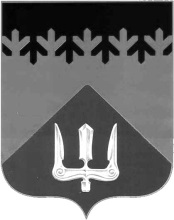 СОВЕТ ДЕПУТАТОВВОЛХОВСКОГО МУНИЦИПАЛЬНОГО РАЙОНАЛЕНИНГРАДСКОЙ ОБЛАСТИРЕШЕНИЕот  20  июня  2018  года                                                                                      №  30Об  определении должностного лица в Совете депутатов Волховского муниципального района, ответственногоза направление сведений в отношении лиц, замещавших муниципальные должности, для включения в реестр лиц,уволенных в связи с утратой доверия В соответствии с Федеральным законом от 25 декабря 2008 года № 273-ФЗ «О противодействии коррупции», Постановлением правительства Российской Федерации от 05 марта 2018 года № 228 «О реестре лиц, уволенных в связи с утратой доверия», Уставом Волховского муниципального района Ленинградской области, Совет депутатов Волховского муниципального района Ленинградской областирешил:1. Определить главу Волховского муниципального района – председателя Совета депутатов Волховского муниципального района ответственным должностным лицом в Совете депутатов Волховского муниципального района за направление сведений в отношении лиц, замещавших муниципальные должности, к которым было применено взыскание в виде освобождения от замещаемой муниципальной должности в связи с утратой доверия за совершение коррупционного правонарушения в Правительство Ленинградской области для их включения в реестр лиц, уволенных в связи с утратой доверия, а также для исключения из указанного реестра.2. Настоящее решение вступает в силу на следующий день после его официального опубликования в сетевом издании – «ВолховСМИ».ГлаваВолховского муниципального районаЛенинградской области                                                                       Иванов В.Д.